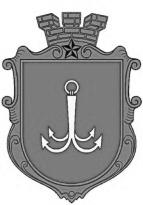 ОДЕСЬКА МІСЬКА РАДАПОСТІЙНА КОМІСІЯЗ ПИТАНЬ ПЛАНУВАННЯ, БЮДЖЕТУ І ФІНАНСІВ ________________№_________________на №______________від______________┌						┐ПОРЯДОК  ДЕННИЙзасідання комісії14.02.2022 р.                         16-30                   каб. 3071. Розгляд проєкту рішення «Про внесення змін до рішення Одеської міської ради від 09.12.2021 року № 797-VIII «Про бюджет Одеської міської територіальної громади на 2022 рік». пл. Думська, 1, м. Одеса, 65026, Україна